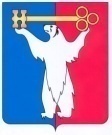 АДМИНИСТРАЦИЯ ГОРОДА НОРИЛЬСКАКРАСНОЯРСКОГО КРАЯПОСТАНОВЛЕНИЕ20.06.2014	    г. Норильск	               № 361В соответствии с решением Норильского городского Совета депутатов 
от 25.02.2014 № 16/4-336 «О внесении изменений в решение Городского Совета 
от 21.09.2010 № 28-676 «Об установлении дополнительных мер социальной поддержки и социальной помощи для отдельных категорий граждан, предоставляемых за счет средств бюджета муниципального образования город Норильск» и в решение Городского Совета от 29.01.2014 № 15/4-315 «О внесении изменений в решение Городского Совета от 21.09.2010 № 28-676 «Об установлении дополнительных мер социальной поддержки и социальной помощи для отдельных категорий граждан, предоставляемых за счет средств бюджета муниципального образования город Норильск», ПОСТАНОВЛЯЮ:1. Внести в Порядок оказания единовременной материальной помощи для оплаты проезда и (или) оплаты провоза багажа, утвержденный постановлением Администрации города Норильска от 25.05.2010 № 200 (далее – Порядок), следующие изменения:1.1. абзац второй пункта 1.1 Порядка изложить в следующей редакции:«Настоящий Порядок распространяет свое действие на граждан, снявшихся с регистрационного учета в муниципальном образовании город Норильск до 14.03.2014.»;1.2. в пункте 2.1 Порядка:1.2.1. абзац первый подпункта «а» после слов «(данное условие не распространяется на» дополнить словами «граждан, указанных в абзацах втором – четвертом пункта 1.3 настоящего Порядка,»;1.2.2. в абзаце втором подпункта «а» слова «категориям, указанным в пункте 1.3 настоящего Порядка» заменить словами «категории, указанной в абзаце пятом пункта 1.3 настоящего Порядка»;1.2.3. в подпункте «г» слова «6 месяцев» заменить словами «12 месяцев»;1.2.4. подпункт «д» изложить в следующей редакции:	«д) отсутствия права на получение компенсации (материальной помощи) по оплате расходов проезда и (или) провоза багажа по другим основаниям у заявителя и членов его семьи.»;1.3. в подпункте «ж» пункта 2.3 Порядка после слов «(данное условие не распространяется на» дополнить словами «граждан, указанных в абзацах втором – четвертом пункта 1.3 настоящего Порядка,»;1.4. в пункте 2.8 Порядка:1.4.1. в абзаце третьем слова «6 месяцев» заменить словами «12 месяцев»;1.4.2. дополнить абзацем четвертым следующего содержания:«- снятие с регистрационного учета по месту жительства на территории муниципального образования город Норильск заявителя и членов его семьи после 13.03.2014; »;1.4.3. в абзаце пятом после слов «(данное условие не распространяется на» дополнить словами «граждан, указанных в абзацах втором - четвертом пункта 1.3 настоящего Порядка,»;1.5. пункт 3.1 Порядка изложить в следующей редакции:«3.1. Материальная помощь предоставляется в следующих размерах: - по оплате проезда: заявителю, совершеннолетним членам его семьи, а также детям в возрасте от 12 до 18 лет – в размере 15 000,0 рублей; детям в возрасте от 2 до 12 лет – в размере 8 000,0 рублей;- по оплате провоза багажа – в размере 40 000,0 рублей на семью.»;1.6. приложение к Порядку изложить в редакции согласно приложению к настоящему постановлению.2. Опубликовать настоящее постановление в газете «Заполярная правда» и разместить его на официальном сайте муниципального образования город Норильск. 3. Настоящее постановление вступает в силу после его официального опубликования в газете «Заполярная правда» и распространяет свое действие на правоотношения, возникшие с 01.01.2014.И.о. Руководителя Администрации города Норильска                              А.П. Митленко                                       Начальнику Управления содействия                                         	                             переселению Администрации г. Норильска                                       			        _____________________________________                                                                          от ___________________________________                                                                          _____________________________________                                                                                          (Ф.И.О. (последнее – при наличии))                                                                          категория   ___________________________                                                                          трудовой стаж ________________________                                                                          адрес проживания _____________________                                                                          _____________________________________                                                                          контактный тел._______________________ЗАЯВЛЕНИЕ	Прошу Вас оказать единовременную материальную помощь на оплату проездаи провоза багажа.	Денежные средства прошу перечислить:    	а) на лицевой счет № _______________________________________, открытый в Российской кредитной организации __________________________________________;   	 б) почтовым  переводом, по адресу:_________________________________________________________________________	Предупрежден (а) о том, что при невыполнении условий Порядка оказания единовременной материальной помощи для оплаты проезда и (или) оплаты провоза багажа материальная помощь подлежит возврату, а в случае возникновения спора подлежит взысканию в судебном порядке.	Дополнительная информация ____________________________________________________________________________________________________________________________________________________	Регистрационный номер заявления ______________________________________	К заявлению прилагаю следующие документы:    1. ______________________________________________________________________    2. ______________________________________________________________________    3. ____________________________________________________________________    4. ____________________________________________________________________    5. ____________________________________________________________________    6. ____________________________________________________________________    7. ____________________________________________________________________    Дата _________________ 20_ г.          	      Подпись _______________________    Документы принял:    Дата ______________       специалист ______________________________________О внесении изменений в постановление Администрации города Норильска 
от 25.05.2010 № 200 «Об утверждении Порядка оказания единовременной материальной помощи для оплаты проезда и (или) оплаты провоза багажа» О внесении изменений в постановление Администрации города Норильска 
от 25.05.2010 № 200 «Об утверждении Порядка оказания единовременной материальной помощи для оплаты проезда и (или) оплаты провоза багажа» Приложение к постановлениюАдминистрации города Норильскаот 20.06.2014 № 361Приложениек Порядку оказания единовременной материальной помощи для оплаты проезда и (или) оплаты провоза багажа, утвержденному постановлениемАдминистрации города Норильскаот 25.05.2010 № 200